毕业生就业信息上报及报到证办理流程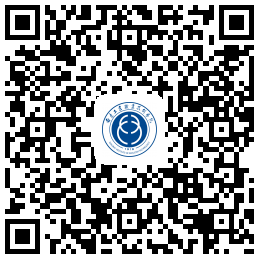 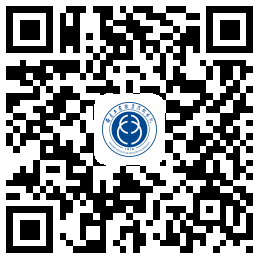 